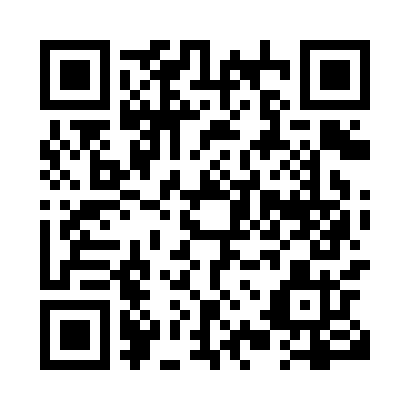 Prayer times for Golden Hill, Ontario, CanadaWed 1 May 2024 - Fri 31 May 2024High Latitude Method: Angle Based RulePrayer Calculation Method: Islamic Society of North AmericaAsar Calculation Method: HanafiPrayer times provided by https://www.salahtimes.comDateDayFajrSunriseDhuhrAsrMaghribIsha1Wed4:105:4612:555:568:069:422Thu4:085:4412:555:578:079:443Fri4:065:4312:555:588:089:464Sat4:045:4112:555:598:109:475Sun4:025:4012:555:598:119:496Mon4:005:3812:556:008:129:517Tue3:585:3712:556:018:139:538Wed3:565:3612:556:028:159:559Thu3:545:3412:556:028:169:5610Fri3:525:3312:556:038:179:5811Sat3:505:3212:556:048:1810:0012Sun3:495:3112:556:048:2010:0213Mon3:475:2912:556:058:2110:0414Tue3:455:2812:556:068:2210:0515Wed3:435:2712:556:078:2310:0716Thu3:425:2612:556:078:2410:0917Fri3:405:2512:556:088:2510:1118Sat3:385:2412:556:098:2610:1319Sun3:375:2312:556:098:2810:1420Mon3:355:2212:556:108:2910:1621Tue3:335:2112:556:118:3010:1822Wed3:325:2012:556:118:3110:1923Thu3:305:1912:556:128:3210:2124Fri3:295:1812:556:128:3310:2325Sat3:275:1712:556:138:3410:2426Sun3:265:1712:566:148:3510:2627Mon3:255:1612:566:148:3610:2728Tue3:235:1512:566:158:3710:2929Wed3:225:1512:566:158:3810:3030Thu3:215:1412:566:168:3910:3231Fri3:205:1312:566:168:4010:33